       Руководствуясь Федеральным законом  от 06.11.2011 № 402-ФЗ   «О бухгалтерском учете», Приказом Министерства финансов Российской Федерации от 01.12.2010 № 157н «Об утверждении Единого Плана счетов бухгалтерского учета для государственных органов власти (государственных органов), органов местного самоуправления, органов управления государственными внебюджетными фондами, государственных академий наук, государственных (муниципальных) учреждений и Инструкции по его применению», Приказом Министерства финансов Российской Федерации от 06.12.2010 N 162н «Об утверждении плана счетов бюджетного учета и Инструкции по его применению», Приказом Минфина России от 30.03.2015 № 52н «Об утверждении форм первичных учетных документов и регистров бухгалтерского учета, применяемых органами государственной власти (государственными органами), органами местного самоуправления, органами управления государственными внебюджетными фондами, государственными (муниципальными) учреждениями, и Методических указаний по их применению", федеральными стандартами бухгалтерского учета для организаций государственного сектора, утвержденными приказами Минфина России от 31.12.2016 № 256н "Концептуальные основы бухучета и отчетности", № 257н "Стандарт "Основные средства", № 258н "Стандарт "Аренда", № 259н "Стандарт "Обесценение активов", № 260н "Стандарт "Представление бухгалтерской (финансовой) отчетности", федеральным стандартом бухгалтерского учета для организаций государственного сектора, утвержденным приказом Минфина России от 30.12.2017 № 274н "Учетная политика, оценочные значения и ошибки", иными нормативными-правовыми актами, регулирующими вопросы бухгалтерского (бюджетного) учета, в целях соблюдения единой политики отражения в бюджетном и налоговом учете хозяйственных операций внести изменения и дополнения следующего содержания:Приказываю:Утвердить Учетную политику местной Администрации внутригородского Муниципального образования Санкт-Петербурга муниципальный округ Лиговка-Ямская для целей ведения бухгалтерского и налогового учета  (приложение 1 к настоящему распоряжению).Утвердить рабочий план счетов бюджетного учета (приложение 2 к настоящему распоряжению).Утвердить формы первичных учетных документов, применяемых для оформления отдельных хозяйственных операций, а также формы документов для внутренней бухгалтерской отчетности (приложение 3 к настоящему  распоряжению).Утвердить регистры бюджетного учета (приложение 4 к настоящему  распоряжению).Учетную политику применять с 01.01.2017 года и во все последующие отчетные периоды с внесением в установленном порядке необходимых изменений и дополнений с учетом Порядка материально-технического и организационного обеспечения деятельности органов местного самоуправления внутригородского   Муниципального  образования Санкт-Петербурга муниципальный округ Лиговка-Ямская», утвержденного решением Муниципального Совета от 14.11.2013г № 271.Основные положения Учетной политики подлежат публичному раскрытию на официальном сайте местной Администрации в сети Интернет путем размещения копий документов Учетной политики.Распоряжение главы местной Администрации Муниципального образования муниципальный округ Лиговка-Ямская от 30.12.2015 № 243 «Об учетной политике организации» признать утратившим силу.Главному бухгалтеру - руководителю структурного подразделения централизованная бухгалтерия обеспечить соблюдение настоящего распоряжения, а также требований по документальному оформлению хозяйственных операций.Контроль за исполнением настоящего распоряжения возлагаю на главного бухгалтера централизованной бухгалтерии местной Администрации .Приложение № 1к распоряжению местной Администрации от 30.12.2016 № 211 «Об учетной политике»(с изменениями от 28.09.2017 № 178, от 29.12.2017 № 274, от 28.12.2018 № 324, от 19.03.2019 № 26) Учетная политика местной Администрации внутригородского Муниципального образования Санкт-Петербурга муниципальный округ Лиговка-Ямская  Организация бухгалтерского учета1.1.  Во исполнение решения Муниципального Совета от 14.11.2013 № 271 «Об утверждении Порядка материально-технического и организационного обеспечения деятельности органов местного самоуправления внутригородского Муниципального образования Санкт-Петербурга муниципальный округ Лиговка-Ямская», полномочия по материально-техническому и организационному обеспечению деятельности Муниципального Совета и Контрольно-счетной палаты Муниципального образования переданы местной Администрации внутригородского Муниципального образования Санкт-Петербурга муниципальный округ Лиговка-Ямская (далее – местная Администрация).1.2.  Бухгалтерский учет финансово-хозяйственной деятельности местной Администрации осуществляется централизованной бухгалтерией местной Администрации (далее – бухгалтерия).1.3.  Главный бухгалтер подчиняется непосредственно Главе местной Администрации и несет ответственность за формирование учетной политики, ведение бухгалтерского учета, своевременное представление полной и достоверной бухгалтерской отчетности.1.4.  Требования главного бухгалтера по документальному оформлению хозяйственной жизни и представлению в бухгалтерию необходимых документов и сведений считать обязательными для всех работников местной Администрации.1.5. Деятельность бухгалтерии регламентируется Положением о централизованной бухгалтерии, должностными инструкциями сотрудников бухгалтерии.1.6.  Бухгалтерский учет ведется в валюте Российской Федерации – в рублях.1.7. Утвердить  состав постоянно действующей комиссии для учета и движения нефинансовых активов, числящихся на бухгалтерском учете в местной Администрации, а также инвентаризационной комиссии:	Председатель комиссии:Главный бухгалтер централизованной бухгалтерии;Глава местной Администрации (при отсутствии председателя);Заместитель председателя комиссии:Главный специалист-экономист (при при отсутствии председателя комиссии);Заместитель Главы местной Администрации (при при отсутствии председателя комиссии);Члены комиссии: руководитель  структурного подразделения – организационный отдел;специалист организационного отдела;специалист по кадрам и делопроизводству;специалист 1 категории местной Администрации.Перечень должностей сотрудников, с которыми местная Администрация заключает договоры о полной материальной ответственности:специалист 1 категории по административно-хозяйственной деятельности ответственен за основные средства, числящиеся на балансовом учете (кроме автотранспортных средств и уличного имущества) и материальные запасы;главный специалист по благоустройству ответственен за  уличное имущество, установленное на территории Муниципального образования;заместитель Главы местной Администрации ответственен за эксплуатацию и техническое состояние транспортных средств (на балансе в местной Администрации числится автомобиль Volkswagen Polo);директор Муниципального казенного учреждения "Лиговка-Ямская" ответственен за имущество, полученное в безвозмездное пользование и оперативное управление с балансового учета местной Администрации;руководитель  структурного подразделения – организационный отдел за получение денежных средств под отчет на приобретение товаров, работ, услуг, командировочные расходы и др.В данные бухгалтерского учета за отчетный год включается информация о фактах 
хозяйственной жизни, которые имели место в период между отчетной датой и датой подписания бухгалтерской отчетности за отчетный год и оказали (могут оказать) существенное влияние на финансовое состояние, движение денег или результаты деятельности местной Администрации (далее – события после отчетной даты). Под существенным фактом хозяйственной жизни в данном случае признается событие, стоимостное значение которого составляет более 5 процентов валюты баланса.  События после отчетной даты  отражаются в бухгалтерском учете заключительными операциями отчетного года. Событиями после отчетной даты являются:получение свидетельства о получении (прекращении) права на имущество, в случае когда документы на регистрацию были поданы в отчетном году, а свидетельство получено в следующем;объявление дебитора банкротом, что влечет последующее списание дебиторской 
задолженности;получение от страховой организации страхового возмещения;обнаружение бухгалтерской ошибки, нарушений законодательства, которые влекут искажение бухгалтерской отчетности;пожар, авария, стихийное бедствие, другая чрезвычайная ситуация, из-за которой уничтожена значительная часть имущества учреждения.1.10.  Формирование первичных учетных документов и регистров бухгалтерского учета, а также отражение фактов хозяйственной жизни по соответствующим счетам рабочего Плана счетов, осуществлять с применением автоматизированных систем «1С: Бухгалтерия 8», «Зарплата и кадры».1.11.  Первичные и сводные учетные документы составляются на бумажных носителях.1.12. Данные принятых к учету первичных (сводных) учетных документов систематизируются в хронологическом порядке (по датам совершения операций, дате принятия к учету первичного документа) и (или) группируются по соответствующим счетам бухгалтерского учета с отражением в регистрах бухгалтерского учета.1.13.  Присвоить журналам операций номера (регистры бюджетного учета):Журнал операций по счету «Касса» № 1;Журнал операций с безналичными денежными средствами № 2;Журнал операций расчетов с подотчетными лицами № 3;Журнал операций расчетов с поставщиками и подрядчиками № 4;Журнал операций расчетов с дебиторами по доходам № 5;Журнал операций расчетов по оплате труда, денежному довольствию и стипендиям № 6;Журнал операций по выбытию и перемещению нефинансовых активов № 7;Журнал по прочим операциям № 8;Главная книга.1.14.  Журналы операций формируются на основе хронологически подобранных и сброшюрованных первичных учетных документов и распечатываются по требованию.1.15.  Главную книгу формировать ежемесячно в электронном виде, распечатывать и подписывать главным бухгалтером раз в год. По завершении финансового года главная книга нумеруется, сшивается с указанием общего количества листов и скрепляется печатью местной Администрации.1.16.  Бухгалтерская отчетность составляется на основании аналитического и синтетического учета по формам, в объеме и в сроки, установленные Инструкцией о порядке составления, представления годовой, квартальной и месячной отчетности об исполнении бюджетов бюджетной системы РФ (Приказ Минфина России от 28.12.2010 № 191н). 1.17.  Подведомственные учреждения представляют в местную Администрацию бухгалтерскую отчетность в соответствии с Инструкцией о порядке составления, представления годовой, квартальной бухгалтерской отчетности государственных (муниципальных) бюджетных и автономных учреждений (Приказ Минфина России от 25.03.2011 № 33н).       Представление налоговой и иной отчетности осуществляется в соответствии с установленными нормативными документами сроками.1.18.  Консолидированная (сводная) квартальная и годовая отчетность формируется на бумажных носителях и в электронном виде.1.19.  Хранить документы следует в соответствии с приказом Минкультуры России от 25.08.2010 № 558 (ред. от 16.02.2016) «Об утверждении Перечня типовых управленческих архивных документов, с указанием сроков хранения» в течение следующих сроков:годовую отчетность – постоянно;квартальную отчетность – не менее 5 лет после отчетного года;документы по начислению заработной платы – не менее 75 лет;остальные документы – не менее 5 лет после отчетного года. Рабочий План счетов 2.1.  Бухгалтерский учет ведется раздельно в разрезе разделов, подразделов, целевых статей, видов расходов, кодов операций сектора государственного управления.2.2.  Бухгалтерский учет ведется с использованием рабочего Плана счетов в соответствии с приложением 2 к Учетной политике, разработанного в соответствии с Инструкцией к Единому плану счетов № 157н, Инструкцией № 162н.2.3.  Для организации забалансового учета применять счета, утвержденные в Инструкции к Единому плану счетов № 157н. Кроме основных забалансовых счетов, в местной Администрации могут быть введены дополнительные счета. Перечень используемых забалансовых счетов приведен в приложении 2 к Учетной политике.III. Учет отдельных видов имущества и обязательств3.1.  При ведении бухгалтерского учета учитывать, что информация в денежном выражении о состоянии активов и обязательств, об операциях, их изменяющих, и финансовых результатах указанных операций (доходах, расходах), отражаемая на соответствующих счетах рабочего плана счетов, должна быть полной, с учетом существенности.                                                                Ошибки, признанные существенными, подлежат обязательному исправлению. При этом существенной признается информация, пропуск или искажение которой влечет изменение на 1 процент (и (или) более) оборотов по дебету (кредиту) аналитического счета рабочего плана счетов, приведенного в приложении 1 к Учетной политике.3.2.  Бухгалтерский учет ведется по проверенным и принятым к учету первичным документам  методом начисления. К учету принимаются первичные учетные документы, составленные надлежащим образом и поступившие по результатам внутреннего контроля хозяйственных операций для регистрации содержащихся в них данных в регистрах бухучета.3.3.  Основные средства:3.3.1.  В составе основных средств учитываются материальные ценности со сроком полезного использования более 12 месяцев независимо от стоимости, предназначенные для неоднократного или постоянного использования субъектом учета на праве оперативного управления (праве владения и (или) пользования имуществом, возникающем по договору аренды (имущественного найма) либо договору безвозмездного пользования) в целях выполнения  им государственных (муниципальных) полномочий (функций), осуществления деятельности по выполнению работ, оказанию услуг либо для управленческих нужд субъекта учета классифицируются как объекты основных средств. Первоначальной стоимостью основных средств признается сумма фактических вложений в их приобретение, сооружение и изготовление.3.3.2.  Каждому объекту недвижимого, а также движимого имущества стоимостью свыше 10 000 руб. присваивается уникальный инвентарный номер, состоящий из десяти знаков.   1-й разряд – амортизационная группа, к которой отнесен объект при принятии к учету (при отнесении инвентарного объекта к 10-й амортизационной группе в данном разряде проставляется «0»); 2–4-й разряды –код объекта учета синтетического счета в Плане счетов бюджетного учета (приложение 1 к приказу Минфина России от 6 декабря . № 162н); 5–6-й разряды – код группы и вида синтетического счета Плана счетов бюджетного учета (приложение 1 к приказу Минфина России от 6 декабря . № 162н); 7–10-й разряды–порядковый номер нефинансового актива. 3.3.3.  Присвоенный объекту инвентарный номер обозначается материально ответственным лицом в присутствии уполномоченного члена комиссии по поступлению и выбытию активов путем нанесения номера на инвентарный объект краской или водостойким маркером. В случае если объект является сложным (комплексом конструктивно сочлененных предметов), инвентарный номер обозначается на каждом составляющем элементе тем же способом, что и на сложном объекте.3.3.4.  Затраты по замене отдельных составных частей объекта основных средств, в том числе при капитальном ремонте, включаются в момент их возникновения в стоимость объекта. Одновременно с его стоимости списывается в текущие расходы стоимость заменяемых (выбываемых) основных частей. Данное правило применятся к следующим группам основных средств:машины и оборудование;транспортные средства;инвентарь производственный и хозяйственный;многолетние насаждения и др.Основание: пункт 27 Стандарта "Основные средства".3.3.5.  В случае частичной ликвидации или разукомплектации объекта основного средства, если стоимость ликвидируемых (разукомплектованных) частей не выделена в документах поставщика, стоимость таких частей определяется пропорционально следующему показателю (в порядке убывания важности): площади; объему; весу; иному показателю, установленному комиссией по поступлению и выбытию активов. 3.3.6.  Затраты на создание активов при проведении регулярных осмотров на предмет наличия дефектов, являющихся обязательным условием их эксплуатации, а также при проведении ремонтов формируют объем произведенных капитальных вложений с дальнейшим признанием в стоимости объекта основных средств. Одновременно учтенная ранее в стоимости объекта основных средств сумма затрат на проведение предыдущего ремонта подлежит списанию в расходы текущего периода. Данное правило применяется к следующим группам основных средств: машины и оборудование; транспортные средства. Основание: пункт 28 Стандарта «Основные средства».3.3.7.  Начисление амортизации основных средств в бухгалтерском учете производится 
линейным способом в соответствии со сроками полезного использования.3.3.8.  При переоценке объекта основных средств накопленная амортизация на дату переоценки пересчитывается пропорционально изменению первоначальной стоимости объекта таким образом, чтобы его остаточная стоимость после переоценки равнялась его переоцененной стоимости. При этом балансовая стоимость и накопленная амортизация увеличиваются (умножаются) на одинаковый коэффициент таким образом, чтобы при их суммировании получить переоцененную стоимость на дату проведения переоценки. Основание: пункт 41 Стандарта «Основные средства».3.3.9.  Срок полезного использования объектов основных средств устанавливается 
комиссией по поступлению и выбытию активов. Основание: пункт 35 Стандарта «Основные средства».3.3.10.  Для объектов, включенных в амортизационные группы с первой по девятую, срок полезного использования определяется по наибольшему сроку, указанному в постановлении Правительства РФ от 1 января . № 1 «О Классификации  основных средств, включаемых в амортизационные группы». По объектам, включенным в десятую амортизационную группу, срок полезного использования рассчитывается исходя из единых норм, утвержденных постановлением Совета Министров СССР от 22.10.1990 № 1072.
Основание: пункт 44 Инструкции к Единому плану счетов № 157н.3.3.11.  Начисление амортизации начинается с первого числа месяца, следующим за месяцем принятия этого объекта к бюджетному учету. Начисление амортизации не может производится свыше 100 % стоимости объектов ОС и НМА.        Начисление амортизации на объекты ОС и НМА прекращается с первого числа месяца, следующего за месяцем полного погашения стоимости объекта или списания этого объекта с бухгалтерского учета.        Начисленная амортизация в размере 100 % стоимости на объекты, которые пригодны для дальнейшей эксплуатации, не может служить основанием для списания их по причине полной амортизации.3.3.12.  Закупка подарков, призов, сувениров отражаются при учете на забалансовом счете 07 «Награды, призы, кубки и ценные подарки, сувениры».3.3.13.  Деревья, кустарники и другие зеленые насаждения учитываются на счете 101 07 "Биологические ресурсы".3.3.14.  Инвентарные карточки учета нефинансовых активов, инвентарные карточки группового учета нефинансовых активов формируются в электронном виде и хранятся в электронном архиве.       Выведение на бумажный носитель производится при принятии к учету объектов нефинансовых активов, по мере внесения изменений в учетные данные нефинансовых активов (о переоценке, модернизации, реконструкции и прочее) и при выбытии нефинансового актива.3.3.15.  Опись инвентарных карточек по учету нефинансовых активов, Инвентарный список нефинансовых активов, Книга учета бланков строгой отчетности распечатываются ежегодно, в последний рабочий день года. Другие требуемые в учете регистры распечатываются по мере необходимости, если иное не установлено законодательством РФ.3.3.16.  В один инвентарный объект, признаваемый комплексом объектов основных средств, объединяются объекты имущества несущественной стоимости, имеющие одинаковые сроки полезного использования и ожидаемого использования: мебель для обстановки одного помещения: столы, стулья, стеллажи, шкафы, полки;компьютерное оборудование: системные блоки, мониторы, принтеры, сканеры, колонки, акустические системы, микрофоны, веб-камеры, устройства захвата видео, внешние ТВ-тюнеры, внешние накопителя на жестких дисках.  Не считается существенной стоимость до 20 000,00 руб. за один имущественный объект. Необходимость объединения и конкретный перечень объединяемых объектов определяет комиссия по учету и движения нефинансовых активов.Основание п. 10 Стандарта "Основные средства".3.3.17.  Объекты основных средств, которые не приносят экономической выгоды, не имеют полезного потенциала и в отношении которых в дальнейшем не предусматривается получение экономических выгод, учитываются на забалансовом счете 02 "Материальные ценности на хранении".3.4.  Реестр имущества:3.4.1.  В целях организации полного и точного учета имущества, находящегося в муниципальной собственности ведется Реестр муниципального имущества внутригородского Муниципального образования Санкт-Петербурга муниципальный округ Лиговка-Ямская.3.4.2.  Объектами учета в Реестре являются:недвижимое имущество,движимое имущество, балансовая стоимость которого превышает 100 тыс. рублей, в т.ч. транспортные средства, независимо от их балансовой стоимости и особо ценное движимое имущество;муниципальные унитарные предприятия, муниципальные учреждения, иные юридические лица, учредителем (участником) которых является Муниципальное образование.3.4.3.  Ведение Реестра осуществляется местной Администрацией в соответствии с порядком ведения реестра муниципального имущества. 3.4.4.  Внесение изменений в Реестр производится в связи с изменениями характеристик объекта, а также в связи с движением имущества на основании заверенных уполномоченным на то лицом, первичных документов на приобретение недвижимого и (или) движимого имущества, сведения о котором подлежат включению в течении 14 дней с момента приобретения.3.4.5.  Решение о включении и (или) исключении объекта из Реестра, внесения изменений и (или) дополнений в Реестр, оформляется распоряжением Главы местной Администрации.3.4.6.  Изменения по начисленной амортизации на имущество, находящееся в Реестре заносятся в Реестр один раз в конце финансового года.3.5.  Имущество казны3.5.1.  На основании Распоряжения  местной Администрации № 221 от 30.12.2014 «О формировании муниципальной казны» сформирована муниципальная казна.3.5.2.  Муниципальную казну составляют средства местного бюджета, а также движимое и недвижимое имущество, находящееся в собственности Муниципального образования и не закрепленное за хозяйствующими субъектами, учредителями которых выступают муниципальное образование или органы местного самоуправления, на праве хозяйственного ведения или оперативного управления.3.5.3.  Состав, источники образования муниципальной казны, порядок учета имущества в муниципальной казне, контроль и ответственность за обеспечением сохранности имущества, составляющего муниципальную казну определены в Положении о муниципальной казне.3.5.4.  Правомочия собственника в отношении муниципального имущества муниципальной казны осуществляет местная Администрация.3.5.5.  Имущество муниципальной казны принадлежит муниципальному образованию и подлежит отражению на балансовом учете местной Администрации.3.5.6.  Учет имущества казны осуществляется на соответствующем счете аналитического учета счета 108 00 « Нефинансовые активы имущества казны».3.5.7.  Осуществляется инвентарный учет имущества казны. Инвентаризация имущества казны производится в общем порядке, предусмотренном для нефинансовых активов.3.5.8.  Учет операций по выбытию, перемещению имущества (нефинансовых активов), составляющего муниципальную казну, ведется в Журнале операций по выбытию и перемещению нефинансовых активов.3.5.9.  Амортизация на имущество казны не начисляется.3.5.10.  Включение имущества в состав муниципальной казны осуществляется на основании первичных отчетных документов (накладная, акт приема передачи товара и др.). Исключение объекта из состава муниципальной казны осуществляется на основании распоряжения местной Администрации.3.5.11.  Баланс соответствующих видов имущества муниципальной казны составляется к отчету по итогам года по формам и срокам предоставления квартальной отчетности.3.5.12.  Имущество муниципальной казны не является объектом обложения налогом на имущество.3.5.13.  Вновь приобретенное имущество стоимостью до 100 тыс. рублей отражается на счете 101 00 за исключением основных средств, установленных на территории Муниципального образования, которые передаются в казну независимо от стоимости.3.5.14.  Имущество, переданное подведомственному учреждению в безвозмездное пользование остается в казне Муниципального образования и учитывается на забалансовом счете 26 00. Подведомственное учреждение не может самостоятельно списывать, производить какие либо действия, касающиеся реализации имущества, полученного в безвозмездное пользование. Подведомственное учреждение отражает основные средства, полученные в безвозмездное пользование:на забалансовом счете 01 "Имущество, полученное в пользование» при получении имущества из бюджета одного уровня;на балансовом счете учреждения 1 111 40 "Право пользования нефинансовыми активами" при получении имущества из бюджета другого уровня. 3.5.15.  В соответствии с решением Муниципального Совета от 14.11.2013 № 271 «Об утверждении Порядка материально-технического и организационного обеспечения деятельности органов местного самоуправления внутригородского Муниципального образования Санкт-Петербурга муниципальный округ Лиговка-Ямская» местная Администрация содержит и обслуживает помещения, занимаемые Муниципальным Советом и Контрольно-счетной палатой Муниципального образования. Местная Администрация, Муниципальный Совет и Контрольно-счетная палата используют иное движимое имущество, необходимое для осуществления своей деятельности, находящееся в казне Муниципального образования.3.5.16.  Переоценка основных средств производится в сроки и в порядке, устанавливаемые Правительством РФ.3.5.17.  Основные средства стоимостью до 10 000 руб. включительно, находящиеся в 
эксплуатации, учитываются на одноименном забалансовом счете 21 «Основные средства в эксплуатации» по балансовой стоимости.3.5.18.  Имущество, установленное за счет сметы местного бюджета на детских и спортивных площадках Муниципального образования, ограждения газонов, зеленые насаждения поставленное на учет не является объектом налогообложения и освобождается от уплаты налога на имущество организаций.3.5.19.  Списание имущества, установленного на территории Муниципального образования за счет сметы местного бюджета Муниципального образования стоимостью до 250 000,00 рублей может производиться по распоряжению Главы местной Администрации. Основанием для списания является акт осмотра объекта комиссией и актами технической оценки специализированной организацией.3.6.  Нематериальные активы3.6.1.  Начисление амортизации нематериальных активов производится линейным способом в соответствии со сроками полезного использования.Основание: пункт 93 Инструкции к Единому плану счетов № 157н.Срок полезного использования нематериальных активов устанавливается комиссией 
по поступлению и выбытию активов  исходя из срока:в течение которого учреждению будут принадлежать исключительные права на объект. Этот срок указывается в охранных документах (патентах, свидетельствах и т. п.), или он следует из закона;в течение которого учреждение планирует использовать объект в своей деятельности.3.6.3.  Если по объекту нематериальных активов срок полезного использования определить 
невозможно, то в целях расчета амортизации он устанавливается равным 10 годам.
Основание: статья 1335 Гражданского кодекса РФ, пункт 60 Инструкции к Единому плану счетов № 157н.3.7.  Материальные запасы:3.7.1.  К материальным запасам относятся предметы, используемые в деятельности 
учреждения в течение периода, не превышающего 12 месяцев, независимо от их стоимости, следующие материальные ценности независимо от их стоимости и срока службы:специальные приспособления для хранения товарно-материальных ценностей (уличные диспенсеры);многолетние насаждения, выращиваемые в питомниках в качестве посадочного материала (семена цветов, травы и др.);оборудование, требующее монтажа и предназначенное для установки;аптечные лекарственные препараты;штампы, печати;компьютерные мыши, клавиатуры и др.3.7.2.  Списание материальных запасов производится по средней фактической стоимости (по фактической стоимости каждой единицы).Основание: пункт 108 Инструкции к Единому плану счетов № 157н.3.7.3.  Списание материальных запасов для хозяйственных и текущих нужд производится на основании ведомости выдачи материальных запасов на нужды местной Администрации.3.7.4.  Нормы на расходы горюче-смазочных материалов (ГСМ) разрабатывается нормативным правовым актом местной Администрации и утверждается руководителем. ГСМ списывается на расходы по фактическому расходу на основании путевых листов, но не выше норм, установленных распоряжением местной Администрации.3.7.5.  Фактическая стоимость материальных запасов, полученных в результате ремонта, разборки, утилизации (ликвидации) основных средств или иного имущества, определяется исходя из:их текущей оценочной стоимости на дату принятия к бухучету;сумм, уплачиваемых учреждением за доставку материальных запасов, приведение их в состояние, пригодное для использования.3.7.6.  Учет на забалансовом счете 09 «Запасные части к транспортным средствам, выданные взамен изношенных» ведется в условной оценке 1 руб. за 1 шт. Учету подлежат запасные части и другие комплектующие, которые могут быть использованы на других автомобилях (нетипизированные запчасти и комплектующие), такие как: автомобильные шины, колесные диски, аккумуляторы, наборы автоинструмента, аптечки, огнетушители и др.        Аналитический учет по счету ведется в разрезе автомобилей и материально ответственных лиц. Поступление на счет 09 отражается:при установке (передаче материально ответственному лицу) соответствующих запчастей после списания со счета 1.105.36.000 «Прочие материальные запасы – иное движимое имущество учреждения»;при безвозмездном поступлении автомобиля от государственных (муниципальных) 
учреждений с документальной передачей остатков забалансового счета 09. При безвозмездном получении от государственных (муниципальных) учреждений запасных частей, учитываемых передающей стороной на счете 09, но не подлежащих учету на указанном счете в соответствии с настоящей учетной политикой, оприходование запчастей на счет 09 не производится.       Внутреннее перемещение по счету отражается:при передаче на другой автомобиль;при передаче другому материально ответственному лицу вместе с автомобилем.       Выбытие со счета 09 отражается:при списании автомобиля по установленным основаниям;при установке новых запчастей взамен непригодных к эксплуатации.
Основание: пункты 349–350 Инструкции к Единому плану счетов № 157н.3.7.7.  Учет материальных запасов в учреждении ведется на синтетических счетах             0 105 00. В аналитике используются КОСГУ 340 и 440 с детализацией экономического содержания (подстатьями) 341 - 349, из них: Канцелярские и хозяйственные товары, бутилированная вода и др., приобретенные для обеспечения государственных (муниципальных) нужд относится на подстатью 346 "Увеличение стоимости прочих оборотных запасов (материалов)";Брошюры, печатная продукция, сувенирная продукция и др., приобретенные в рамках исполнения полномочий по вопросам местного значения и предназначенные для дальнейшей раздачи, относится на подстатью 349 "Увеличение стоимости прочих материальных запасов однократного применения".3.8.  Стоимость безвозмездно полученных нефинансовых активов:3.8.1.  Безвозмездно полученные объекты нефинансовых активов, а также неучтенные объекты, выявленные при проведении проверок и инвентаризаций, принимаются к учету по их текущей оценочной стоимости, определенной на дату принятия к бухгалтерскому учету.       Текущая оценочная стоимость определяется комиссией по поступлению и выбытию активов исходя из текущих рыночных цен на аналогичные материальные ценности. Данные о действующей цене должны быть подтверждены документально. В случаях невозможности документального подтверждения стоимость определяется экспертным путем.3.8.2.  При возникновении затруднений при определении текущей оценочной стоимости 
комиссией учреждения стоимость определяется специализированной организацией 
(оценщиком) на основании договора (контракта).3.9.  Расчеты по доходам:3.9.1.  Местная Администрация Муниципального образования Лиговка-Ямская осуществляет бюджетные полномочия администратора доходов бюджета. Порядок осуществления полномочий администратора доходов бюджета определяется в соответствии с законодательством России и нормативными документами местной Администрации.       Перечень администрируемых доходов определяется главным администратором доходов бюджета.3.9.2.  Поступившие доходы отражаются на счете 1.210.02.000 «Расчеты с финансовым органом по поступлениям в бюджет» в порядке, установленном в пункте 91 Инструкции № 162н.3.9.3.  Учет доходов ведется методом начисления и отражаются в учете местной Администрации на основании выписки из лицевого счета казначейства.3.10.  Расчеты с подотчетными лицами:3.10.1.  Денежные средства на хозяйственные расходы перечисляются подотчетному лицу на банковскую карту, по заявке подотчетного лица. Подотчетным лицом является  руководитель структурного подразделения организационный отдел, с которым заключен договор о полной материальной ответственности. При отсутствии подотчетного лица (болезнь, отпуск и др.) денежные средства выдаются другому лицу, с которым заключен договор о полной материальной ответственности.3.10.2.  Установить, что размер выдачи денег под отчет на хозяйственные расходы  не может быть больше 25 000 рублей,  срок выдачи денег на хозяйственные расходы – 1 месяц.3.10.3.  Наличные денежные средства на хозяйственные нужды выдавать под отчет при отсутствии за подотчетным лицом задолженности по денежным средствам, по которым наступил срок предоставления авансового отчета.3.10.4.  Авансы на командировочные расходы выдаются под отчет всем лицам, работающим в местной Администрации на основании трудовых договоров, направленным в служебную командировку в соответствии с распоряжением главы местной Администрации.3.10.5.  Для получения денежных средств под отчет работник оформляет письменное заявление с указанием суммы аванса, срока, на который он выдается, назначения аванса и другие необходимые данные.3.10.6.  Глава местной Администрации в течение трех рабочих дней рассматривает заявление и делает на нем разрешительную надпись, ставит свою подпись и дату.3.10.7.  Авансы на расходы, связанные со служебными командировками перечисляются на личные банковские карты работников в пределах сумм расходов, установленных нормативным правовым актом местной Администрации.3.10.8.  Отчетные документы о произведенных расходах с приложениями первичных отчетных документов предоставляются не позднее 3-х рабочих дней со дня его возвращения из командировки.3.10.9.  Максимальный срок выдачи денежных средств под отчет на расходы по приобретению товаров, работ, услуг составляет 30 календарных дней. Авансовый отчет по расходам, связанным с приобретением товаров, работ, услуг, представляется подотчетным лицом в бухгалтерию не позднее 3-х рабочих дней со дня истечения срока, на который были выданы денежные средства.
Основание: пункт 26 постановления Правительства РФ от 13 октября . № 749.3.10.10.  Бухгалтерией проверяется правильность оформления полученного от подотчетного лица авансового отчета, наличие первичных документов, подтверждающих произведенные расходы, обоснованность расходования средств.       К первичным документам относится любой документ, который содержит документальное подтверждение оплаты, название и цену услуги (корешок приходного кассового ордера, квитанция, товарный чек, кассовый чек и др.). Подтверждающий документ может быть только один.Основание: п. 2 и 3 Федерального закона от 22.05.2003 № 54-ФЗ (ред. от 03.07.2016) «О применении контрольно-кассовой техники при осуществлении наличных денежных расчетов и (или) расчетов с использованием электронных средств платежа».3.10.11.  Проверенный бухгалтерией авансовый отчет утверждается Главой местной Администрации. После этого утвержденный авансовый отчет принимается бухгалтерией к учету.3.10.12.  Проверка авансового отчета бухгалтерией и утверждение его руководителем осуществляется в течение 3-х рабочих дней со дня представления авансового отчета подотчетным лицом в бухгалтерию.3.10.13.  Сумма превышения принятых к учету расходов подотчетного лица над ранее выданным авансом (сумма утвержденного перерасхода) выдается подотчетному лицу в течение 30 календарных дней. Остаток неиспользованного аванса вносится подотчетным лицом в кассу учреждения по приходному кассовому ордеру не позднее дня, следующего за днем утверждения руководителем учреждения авансового отчета.3.10.14.  В случае, если в установленный срок работником не представлен авансовый отчет в бухгалтерию или не внесен остаток неиспользованного аванса в кассу учреждения, местная Администрация имеет право произвести удержание суммы задолженности по выданному авансу из заработной платы работника с соблюдением требований, установленных ст. 137 и 138 ТК РФ.3.10.15.  В случае увольнения работника, имеющего задолженность по подотчетным суммам, остаток этой задолженности удерживается из причитающихся при увольнении работнику выплат.3.10.16.  В исключительных случаях, когда работник с разрешения Главы местной Администрации произвел оплату расходов за счет собственных средств, производится возмещение этих расходов. Возмещение расходов производится путем перечисления денежных средств на банковскую карту на основании авансового отчета работника об израсходованных средствах, утвержденного руководителем, с приложением подтверждающих документов.3.10.17.  Утвердить право подписи доверенностей на получение товарно-материальных ценностей:Главе местной Администрации;заместителю Главы местной Администрации;главному бухгалтеру централизованной бухгалтерии местной Администрации.       Предельные сроки отчета по выданным доверенностям на получение материальных ценностей устанавливаются следующие:в течение 10 календарных дней с момента получения;в течение трех рабочих дней с момента получения материальных ценностей.
  3.11.  Расчеты с дебиторами и кредиторами3.11.1.  Разрешен 100% авансовый платеж:за оказание услуг связи;оплата за коммунальные и эксплуатационные услуги;оплата телефонов и мобильной связи;подписка на печатные издания и их приобретение;доступ к сети интернет;обучение на курсах повышение квалификации;приобретение путевок;приобретение авиа- и железнодорожных билетов, билетов для проезда городским транспортом;обязательное страхование гражданской ответственности владельцев транспортных средств;приобретение ОС и МЗ, в том числе приобретение ГСМ.3.11.2.  Аналитический учет расчетов с поставщиками (подрядчиками) ведется в разрезе кредиторов.3.11.3.  Дебиторскую задолженность, признанную нереальной для взыскания в порядке, 
списывать на финансовый результат на основании данных проведенной 
инвентаризации.3.11.4.  Списанную с балансового учета задолженность отражать на забалансовом счете 04 
«Задолженность неплатежеспособных дебиторов» до момента: истечения срока, в который можно возобновить процедуру взыскания согласно 
законодательству РФ (в т. ч. изменения имущественного положения должника);погашения задолженности контрагентом: когда он внесет деньги или погасит долг другим способом, не противоречащим законодательству РФ. В этом случае 
задолженность нужно восстановить на балансовом учете. 3.11.5.  Списывать дебиторскую задолженность нужно отдельно по каждому обязательству 
(дебитору).       Основание: пункты: 339, 340 Инструкции к Единому плану счетов № 157н.3.11.6.  Кредиторскую задолженность, не востребованную кредитором, по которой срок исковой давности истек, списывать на финансовый результат на основании данных проведенной инвентаризации. Срок исковой давности определять в соответствии с законодательством РФ.       Списанную с балансового учета задолженность отражать на забалансовом счете 20 «Задолженность, не востребованная кредиторами».       Списание задолженности с забалансового учета осуществляется по итогам инвентаризации задолженности на основании решения инвентаризационной комиссии учреждения.по истечении 6 лет отражения задолженности на забалансовом учете;по завершении срока возможного возобновления процедуры взыскания задолженности согласно действующему законодательству;при наличии документов, подтверждающих прекращение обязательства в связи со 
смертью (ликвидацией) контрагента.       Кредиторскую задолженность списывать с баланса отдельно по каждому обязательству (кредитору).3.12.  В связи с производственной необходимостью разрешается сотрудникам пользоваться мобильной телефонной связью согласно утвержденным лимитам (в распоряжении Главы местной Администрации определяются сотрудники и суммы оплаты мобильной связи).3.13.  Местной Администрацией для служебных разъездов ежемесячно перечисляются денежные средства на проездные билеты с БЭПК  по Договору, в том числе три проездных билета - для специалистов местной Администрации, один проездной билет - для специалистов Муниципального Совета. Два проездных билета приобретаются для специалистов опеки и попечительства за счет средств субвенций на исполнение предоставляемых государственных полномочий по опеке и попечительству. Лимиты на перечисление денежных средств утверждаются распоряжением Главы местной Администрации. Установить, что правом пользования проездными билетами с БЭПК  имеют все служащие Муниципального образования в целях служебных разъездов. Отметки о разъездах осуществлять в "Журнале учета местных командировок».3.14.  Предоставление и использование транспортных средств, условия допуска лица к его управлению, обязанности при управлении транспортным средством определяются Положением о порядке использования транспортных средств.       Путевой лист легкового автомобиля (ф. 0345001) выписывается в одном экземпляре уполномоченным лицом. Уполномоченное лицо, ответственное за выписку путевых листов, контролирует их движение и сдачу обработанных путевых листов и вносит записи в Журнал учета движения путевых листов (ф. 0345008).        Срок действия путевого листа, в течение которого путевой лист может быть использован - 1 календарный месяц.       Пробег автомобиля, который является одним из основных показателей для определения нормируемого количества топлива, устанавливается на основании показаний спидометра, отражаемых в путевом листе в обязательном порядке. Ответственным за снятие показаний спидометра является пользователь транспортного средства. Ответственному лицу целесообразно вести журнал снятия показаний спидометра.       Учет расхода топлива автомобилем ведется в карточке учета расхода топлива автомобилем и в накопительной ведомости о фактическом расходе топлива за отчетный месяц. Записи в накопительной ведомости сверяются с путевыми листами, после сверки накопительные ведомости принимаются к учету.       В связи с производственной необходимостью, автомобиль, находящийся на балансовом учете местной Администрации, может быть заправлен в нерабочее время, выходной или праздничный день для постоянной готовности к работе. Данную заправку (пополнение) следует отражать в путевом листе в ближайшем рабочем дне.        Установить, что правом пользования транспортными средствами имеют:Глава Муниципального образования;Главный специалист по благоустройству местной Администрации.       Ответственным за эксплуатацию и техническое состояние транспортных средств (на балансе 2 автомобиля Volkswagen Polo и Nissan Almera Classic) является главный специалист по благоустройству местной Администрации3.15.  Аналитический учет расчетов по оплате труда ведется в разрезе сотрудников и других физических лиц, с которыми заключены гражданско-правовые договоры.       Заработная плата выплачивается: за первую половину месяца – в установленный день с 16-го по 30-е (31-е) число текущего периода;за вторую половину месяца – с 1-го по 15-е число следующего месяца.       Если дата выплаты заработной платы выпадает на выходной день, то заработная плата выплачивается в предшествующий сроку оплаты день.       Основанием для выплаты заработной платы является:утвержденное штатное расписание;нормативно-правовые акты на дополнительные выплаты;табель учета отработанного времени;расчетно-платежная ведомость.       Заработная плата работникам (сотрудникам) местной Администрации перечисляется на банковские счета, в  том числе на счета, к которым привязаны банковские карты "Мир", указанные операции следует отражать бухгалтерскими записями:       Для учета использования рабочего времени или регистрации различных случаев отклонений от нормального использования рабочего времени применяется Табель учета использования рабочего времени (ф. 0504421) (далее - Табель).        Ответственное должностное лицо за ведение Табеля учета использования рабочего времени - специалист по кадрам и  делопроизводству местной Администрации.       Табель заполняется за период, за который предусмотрена выплата заработной платы и сдается в бухгалтерию для проведения расчетов. Периоды заполнения и сроки представления в бухгалтерию Табеля: для расчета заработной платы за первую половину месяца – в установленный день с 14-го по 30-е (31-е) число текущего периода, за вторую половину месяца – с 28-го по 15-е число следующего месяца.       При обнаружении лицом, ответственным за составление и представление Табеля, факта неотражения отклонений или неполноты представленных сведений об учете рабочего времени (представление работником листа нетрудоспособности, распоряжения о направлении работника в командировку, распоряжения о предоставлении отпуска работнику и других документов, в том числе в связи с поздним представлением документов), лицо, ответственное за составление Табеля, обязано учесть необходимые изменения и представить корректирующий Табель, составленный с учетом изменений.       В строке "Вид табеля" указывается значение "первичный", при представлении Табеля с внесенными в него изменениями, указывается значение "корректирующий" с указанием "Номера корректировки".       Данные корректирующего Табеля служат основанием для перерасчета заработной платы за календарные месяцы, предшествующие текущему месяцу начисления заработной платы.       При заполнении Табеля применяются следующие условные обозначения:3.16.  Для составления предоставления форм отчетов о расходах и численности работников местной Администрации, утвержденных Приказом Минфина, из расчета средней заработной платы исключается:расчет и перечисления по больничным листам за счет работодателя и Фонда социального страхования;расчет и перечисления отпускных.       Расчет средней заработной платы работников для оплаты отпусков, компенсаций за неиспользованный отпуск, а также оплаты пособий по временной нетрудоспособности, пособий по беременности и родам производится исходя из фактически начисленной ему заработной платы и фактически отработанного им времени за 12 календарных месяцев, предшествующих периоду, в течение которого за работником сохраняется средняя заработная плата.       Заработная плата за первую половину месяца  выплачивается в размере не превышающий должностной оклад, округленный до тыс. рублей. Служащие имеют право на получение заработной платы за первую половину месяца, превышающую должной оклад. Основанием является заявление на имя Главы местной Администрации.3.17.  Компенсация расходов депутатам Муниципального Совета, осуществляющим свои полномочия на непостоянной основе начисляется и выплачивается 1 раз в квартал. Компенсационные выплаты за осуществление депутатской деятельности осуществляются без документального подтверждения  с их стороны.3.18.  Аналитический учет расчетов по пособиям и иным социальным выплатам ведется в разрезе физических лиц – получателей социальных выплат.3.19.  В соответствии с нормативно-правовыми актами местной Администрации на очередной финансовый год централизованная  бухгалтерия местной Администрации  осуществляет ежемесячно начисление доплаты к пенсии и перечисляет через кредитные организации в соответствии с данными, предоставленными заявителями. Срок перечисления доплаты к пенсии до 20 числа ежемесячно. 3.20. Финансовый результат 3.20.1.  Расходы, произведенные в текущем отчетном периоде, но относящиеся к будущим отчетным периодам подлежат отнесению на счет 0.401.50.000 «Расходы будущих периодов». Впоследствии расходы списываются равномерно на финансовый результат текущего финансового года в течение периода, к которому они относятся.       Исключение – расходы на выплату отпускных, для покрытия которых в учреждении создается резерв предстоящих расходов. 3.20.2. Местная Администрация все расходы производит в соответствии с утвержденной бюджетной росписью в пределах установленных норм: на междугородние переговоры, услуги по доступу в Интернет – по фактическому расходу;за пользование услугами сотовой связи – лимитируются согласно распоряжению Главы местной Администрации;стоимость израсходованных горюче-смазочных материалов списывается на 
финансовый результат по фактическому расходу, но не более норматива, 
установленного распоряжением  Главы местной Администрации;прочие расходы производятся в соответствии с выделенными ассигнованиями на текущий финансовый год.3.21. Резервы предстоящих расходов      Резерв предстоящих расходов создается в целях равномерного включения расходов на финансовый результат учреждения по обязательствам, не определенным по величине и (или) времени исполнения.      В местной Администрации формируется резерв для предстоящей оплаты  отпусков за фактически отработанное время или компенсации за неиспользованный отпуск, включая платежи на обязательное социальное страхование.       Оценка обязательства в связи с предстоящей оплатой отпусков и компенсаций за неиспользованный отпуск определяется на текущий год до 31 декабря предыдущего года.       Оценка обязательств осуществляется бухгалтерией на основании кадровых сведений о количестве полагающихся дней отпуска в следующем году по каждому работнику.        Сумма резерва на оплату отпусков формируется ежеквартально и рассчитывается как произведение общего количества неиспользованных сотрудниками дней отпуска за период с начала работы на дату расчета (конец месяца, квартала, года) на среднюю заработную плату по всем сотрудникам учреждения в целом.       Резерв используется только на покрытие тех расходов, в отношении которых он был создан.       Операция по формированию резерва местной Администрации отражается в бухгалтерском учете в первый рабочий день года, на который формируется резерв.       При недостаточности сумм резерва осуществляется его изменение (уточнение). Неиспользованные суммы созданных резервов сторнируются по итогам года.3.22. Санкционирование расходов    Принятие бюджетных (денежных) обязательств к учету осуществлять в пределах 
лимитов бюджетных обязательств на текущий финансовый год.       Для целей бухгалтерского учета обязательств местной Администрации применятся следующий порядок принятия обязательств: 3.23.  Инвентаризация имущества и обязательств       В целях обеспечения достоверности данных бюджетного учета и отчетности производить инвентаризацию имущества и финансовых обязательств в соответствии со статьей 11 Федерального закона «О бухгалтерском учете» от 06.12.2011 № 402-ФЗ и Методическими указаниями по инвентаризации имущества и обязательств, утвержденными Приказом Минфина РФ от 13.06.1995 № 49 «Об утверждении Методических указаний по инвентаризации имущества и обязательств» в сроки на 31 декабря отчетного года.       Инвентаризации подлежит все имущество местной Администрации независимо от его местонахождения, а также все виды обязательств, в том числе:имущество и обязательства, учтенные на балансовых счетах (основные средства, нематериальные активы, материальные запасы, денежные средства, денежные документы, расчеты, расходы будущих периодов, резервы предстоящих расходов);имущество, учтенное на забалансовых счетах;другое имущество и обязательства в соответствии с распоряжением об инвентаризации.        Внеплановые инвентаризации проводятся при смене материально-ответственных лиц, при установлении фактов хищений и злоупотреблений, а также порчи в случае стихийных бедствий или других чрезвычайных ситуаций.       Фактически находящееся в местной Администрации имущество, не учтенное по каким-либо причинам, подлежит принятию к бухгалтерскому учету.       На основании инвентаризационных описей (сличительных ведомостей), по которым выявлено несоответствие фактического наличия финансовых и нефинансовых активов, иного имущества и обязательств данным бухгалтерского учета оформляются Ведомости расхождений по результатам инвентаризации. В них фиксируются установленные расхождения с данными бухгалтерского учета – недостачи и излишки по каждому объекту учета в количественном и стоимостном выражении.       На основании инвентаризационных описей (сличительных ведомостей), при необходимости - Ведомости  расхождений по результатам инвентаризации, комиссия составляет Акт о результатах инвентаризации. Этот акт представляется на рассмотрение и утверждение Главе местной Администрации   с приложением ведомости расхождений по результатам инвентаризации.       Результаты проведения инвентаризации отражаются в бухгалтерском учете и отчетности того отчетного периода, к которому относится дата, по состоянию на которую проводилась инвентаризация.                                                                                                                                                               3.24.  Методы (способы) оценки объектов учета:Метод определения справедливой стоимости актива. При определении справедливой стоимости актива используется метод рыночных цен;Метод начисления амортизации - линейный метод;Метод учета накопленной амортизации при переоценке основных средств. Накопленная амортизация, исчисленная на дату переоценки, вычитается из балансовой стоимости объекта основных средств, после чего остаточная стоимость пересчитывается до переоцененной стоимости актива;Метод выбытия (отпуска) материальных запасов - по фактической стоимости каждой единицы;Метод оценки обязательств по создаваемым видам резервов предстоящих расходов. Формируется резерв для предстоящей оплаты  отпусков за фактически отработанное время или компенсации за неиспользованный отпуск, включая платежи на обязательное социальное страхование.3.25.  Методы (способы) оценки учета ценностей на забалансовых счетах:02 "Материальные ценности на хранении" учитываются в условной оценке "один объект - 1 руб.";03 "Бланки строгой отчетности" учитываются в условной оценке "один объект - 1 руб.";09 "Запасные части к транспортным средствам, выданным взамен изношенных" учитываются в условной оценке "один объект - 1 руб.";19 "Невыясненные поступления прошлых лет". Аналитический учет ведется с указанием даты зачисления невыясненных поступлений;21 "Основные средства в эксплуатации". Принятие к учету объектов основных средств осуществляется на основании первичного документа, подтверждающего ввод (передачу) объекта в эксплуатацию по балансовой стоимости объекта.IV.  Методика ведения бухгалтерского учета4.1.  Бухгалтерский учет в местной Администрации Муниципального образования ведется в электронном виде с использованием программ автоматизации бухгалтерского учета:1С: Бухгалтерия государственного учреждения (8 ПРОФ);1С: Зарплата и кадры бюджетного учреждения (8);Программа электронного документооборота в информационной системе Федерального казначейства (АРМ СУФД-портал);Программа по обмену электронными документами с государственными контролирующими органами и другими юридическими лицами по телекоммуникационным каналам связи (Неисключительные срочные права на использование программы для ЭВМ: «ПК Аргос_Налогоплательщик» (БЮДЖЕТ, ФНС/ПФР/ФСС);Программа Комитета финансов «ПК АИС БП-ЭК», сетевая для 2-х пользователей;Программа Комитета финансов «Свод-СМАРТ».4.2.  Для обеспечения деятельности местной Администрации Муниципального образования используются электронные версии программных продуктов:Справочно-правовая система КонсультантПлюс";СКЗИ «КриптоПро CSP» версия 3.6 или 4.0 на одном рабочем месте MS Windows.4.3.  С использованием телекоммуникационных каналов связи и электронной подписи 
бухгалтерия учреждения осуществляет электронный документооборот по следующим направлениям:Система электронного документооборота с территориальным органом казначейства                                       России;Передача бухгалтерской отчетности в Комитет финансов;Передача отчетности по налогам, сборам и иным обязательным платежам в 
инспекцию Федеральной налоговой службы;Передача отчетности по страховым взносам и сведениям персонифицированного учета в отделение Пенсионного фонда России;Электронный бюджет.       Без надлежащего оформления первичных (сводных) учетных документов любые исправления (добавление новых записей) в электронных базах данных не допускаются.4.4.  Журнал операций ведется в электронном виде. Предоставляется на бумажных носителях по требованию.4.5.  При обнаружении в регистрах учета ошибок сотрудники бухгалтерии анализируют 
ошибочные данные, вносят исправления в первичные документы и соответствующие базы данных. Исправления вносить с учетом следующих положений:Доначисления или снятие начислений исправлять за счет доходов и расходов текущего года дополнительной бухгалтерской записью или способом «красное сторно»;При восстановлении в учете остатков прошлых лет применять счет 1.401.10.180 «Прочие доходы».V.  Первичные и сводные учетные документы, бюджетные регистры и правила 
документооборота5.1. Все документы по движению денежных средств принимаются к учету только при наличии подписи Главы местной Администрации и главного бухгалтера. 5.2.  Все хозяйственные операции, проводимые местной Администрацией,  оформляются  первичными документами, приведенными в приложении № 3 к настоящему распоряжению. При проведении хозяйственных операций, для оформления которых не предусмотрены типовые формы первичных документов, используются самостоятельно разработанные формы либо унифицированные формы, дополненные необходимыми реквизитами.5.3. Право подписи учетных документов местной Администрации предоставлено должностным лицам:первая подпись – Глава местной Администрации;первая - вторая подпись - заместитель Главы местной Администрации;вторая подпись -   главный бухгалтер централизованной бухгалтерии местной Администрации; вторая – вторая подпись – специалист – бухгалтер централизованной бухгалтерии местной Администрации.5.4.  Для упорядочения потока документов, необходимых для ведения финансово-хозяйственной деятельности, их своевременного и качественного составления, а также в целях рационального распределения должностных обязанностей между работниками, оптимизации документооборота разрабатывается график документооборота в целях бухгалтерского учета.        График документооборота детализирован по следующим участкам учета:График документооборота по учету труда и заработной платы;График документооборота по учету нефинансовых активов;График документооборота по кассе и прочим операциям;График документооборота по прочим операциям.5.4.1.1.  График документооборота по учету труда и заработной платы5.4.1.2.  График документооборота по учету труда и заработной платы5.4.1.3.  График документооборота по учету нефинансовых активов5.4.1.4.  График документооборота по учету нефинансовых активов5.4.1.5.  График документооборота по кассе и прочим операциям5.4.1.6.  График документооборота по кассе и прочим операциям5.5.  Для ведения бюджетного учета применяются регистры,  приведенные в приложении № 4 к настоящему распоряжению. Регистры бюджетного учета Муниципального Совета, Контрольно-счетной палаты  и местной Администрации формируются автоматизированным способом и выводятся на бумажные носители сводными. При необходимости формы регистров, которые не унифицированы, разрабатываются самостоятельно. 5.6. Формирование регистров бухгалтерского учета осуществляется в следующем порядке:в регистрах в хронологическом порядке систематизируются первичные (сводные)  учетные документы (по датам совершения операций, дате принятия к учету первичного документа);журнал регистрации приходных и расходных ордеров составляется ежемесячно, в 
последний рабочий день месяца;инвентарная карточка учета основных средств оформляется при принятии объекта к учету, по мере внесения изменений (данных о переоценке, модернизации, реконструкции, консервации и т. д.) и при выбытии;инвентарная карточка группового учета основных средств оформляется при принятии объектов к учету, по мере внесения изменений (данных о переоценке, модернизации, реконструкции, консервации и т. д.) и при выбытии;опись инвентарных карточек по учету основных средств, инвентарный список основных средств, реестр карточек заполняются ежегодно, в последний день года;книга учета бланков строгой отчетности, книга аналитического учета депонированной зарплаты заполняются ежемесячно, в последний день месяца;журналы операций, главная книга заполняются ежемесячно;другие регистры, не указанные выше, заполняются по мере необходимости, если иное не установлено законодательством РФ.5.7.  Журналам операций присваиваются номера. Журналы операций подписываются главным бухгалтером и бухгалтером, составившим журнал операций.5.8. Учетные документы, регистры бухучета и бухгалтерская (бюджетная) отчетность хранятся в течение сроков, устанавливаемых в соответствии с правилами ведения архивного дела, но  не менее пяти лет.5.9.  В деятельности учреждения используются бланки строгой отчетности:бланки трудовых книжек и вкладышей к ним;бланки удостоверений;муниципальные ценные бумаги и др.5.10.  Ответственное должностное лицо за бланки строгой отчетности - специалист по кадрам и  делопроизводству местной Администрации.6. Порядок организации и обеспечения внутреннего финансового контроляВнутренний финансовый контроль осуществляется в соответствии с распоряжением местной Администрации от 16.10.2015 № 169 "Об утверждении Порядка осуществления внутреннего муниципального финансового контроля во внутригородском Муниципальном образовании Санкт-Петербурга муниципальный округ Лиговка-Ямская".7. Бюджетная отчетность7.1. Бюджетная отчетность составляется на основании аналитического и синтетического учета по формам, в объеме и в сроки, установленные вышестоящей организацией и бюджетным законодательством (приказ Минфина России от 28 декабря . № 191н). Бюджетная отчетность представляется главному распорядителю бюджетных средств в установленные им сроки. Для муниципального бюджетного учреждения устанавливаются следующие сроки представления бюджетной отчетности:месячные - до 5-го числа месяца, следующего за отчетным периодом;квартальные  – до 10-го числа месяца, следующего за отчетным периодом;годовой – до 17 января года, следующего за отчетным годом.7.2. Бюджетная отчетность за отчетный год формируется с учетом событий после отчетной даты. Обстоятельства, послужившие причиной отражения в отчетности событий после отчетной даты, указываются в текстовой части пояснительной записки (ф. 0503160). Приложение № 2к распоряжению местной Администрации от 30.12.2016 № 211 «Об учетной политике»(с изменениями от 28.09.2017 № 178, от 29.12.2017 № 274, от 28.12.2018 № 324) ПЛАН СЧЕТОВ БЮДЖЕТНОГО УЧЕТАЗАБАЛАНСОВЫЕ СЧЕТАПриложение № 3к распоряжению местной Администрации от 30.12.2016 № 211 «Об учетной политике»(с изменениями от 28.09.2017 № 178, от 29.12.2017 № 274, от 28.12.2018 № 324)Приложение № 4к распоряжению местной Администрации от 30.12.2016 № 211 «Об учетной политике»(с изменениями от 28.09.2017 № 178, от 29.12.2017 № 274, от 28.12.2018 № 324)Регистры бюджетного учетаЖурнал операций по счету «Касса» № 1;Журнал операций с безналичными денежными средствами № 2;Журнал операций расчетов с подотчетными лицами № 3;Журнал операций расчетов с поставщиками и подрядчиками № 4;Журнал операций расчетов с дебиторами по доходам № 5;Журнал операций расчетов по оплате труда, денежному довольствию и стипендиям № 6;Журнал операций по выбытию и перемещению нефинансовых активов № 7;Журнал по прочим операциям № 8;Главная книга.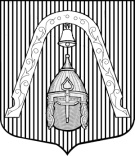 ВНУТРИГОРОДСКОЕ МУНИЦИПАЛЬНОЕ ОБРАЗОВАНИЕ САНКТ-ПЕТЕРБУРГАМУНИЦИПАЛЬНЫЙ ОКРУГ ЛИГОВКА-ЯМСКАЯМЕСТНАЯ  АДМИНИСТРАЦИЯМУНИЦИПАЛЬНОГО ОБРАЗОВАНИЯРАСПОРЯЖЕНИЕ ВНУТРИГОРОДСКОЕ МУНИЦИПАЛЬНОЕ ОБРАЗОВАНИЕ САНКТ-ПЕТЕРБУРГАМУНИЦИПАЛЬНЫЙ ОКРУГ ЛИГОВКА-ЯМСКАЯМЕСТНАЯ  АДМИНИСТРАЦИЯМУНИЦИПАЛЬНОГО ОБРАЗОВАНИЯРАСПОРЯЖЕНИЕ ВНУТРИГОРОДСКОЕ МУНИЦИПАЛЬНОЕ ОБРАЗОВАНИЕ САНКТ-ПЕТЕРБУРГАМУНИЦИПАЛЬНЫЙ ОКРУГ ЛИГОВКА-ЯМСКАЯМЕСТНАЯ  АДМИНИСТРАЦИЯМУНИЦИПАЛЬНОГО ОБРАЗОВАНИЯРАСПОРЯЖЕНИЕ ВНУТРИГОРОДСКОЕ МУНИЦИПАЛЬНОЕ ОБРАЗОВАНИЕ САНКТ-ПЕТЕРБУРГАМУНИЦИПАЛЬНЫЙ ОКРУГ ЛИГОВКА-ЯМСКАЯМЕСТНАЯ  АДМИНИСТРАЦИЯМУНИЦИПАЛЬНОГО ОБРАЗОВАНИЯРАСПОРЯЖЕНИЕ « 30 » декабря 2016 года№211211Об учетной политике (с изменениями от 28.09.2017 № 178, от 29.12.2017 № 274,             от 28.12.2018 № 324, от 19.03.2019 № 26)Глава местной Администрации Муниципального образования Лиговка-Ямская________________________О.Ю.Буканова№п/пНаименование операцииДебетКредит1Начислена заработная плата работникам (сотрудникам)КРБ 1 401 20 211КРБ 1 302 11 7302Перечислена заработная плата на банковские карты работников (сотрудников)КРБ 1 302 11 830КРБ 1 304 05 211Наименование показателяКодНаименование показателяКодВыходные и нерабочие праздничные дниВНеявки по невыясненным причинам (до выяснения обстоятельств)ННРабота в ночное времяННеявки с разрешения администрацииАВыполнение государственных обязанностейГВыходные по учебеВУОчередные и дополнительные отпускаОУчебный дополнительный отпускОУВременная нетрудоспособность, нетрудоспособность по беременности и родамБРабота в выходные и нерабочие праздничные дниРПОтпуск по уходу за ребенкомОРФактически отработанные часыФЧасы сверхурочной работыССлужебные командировкиКПрогулыППовышение квалификацииПК№ п/пХозяйственные операцииПринятие обязательствПринятие обязательств№ п/пХозяйственные операцииМомент отражения в учетеДокументы-основание, первичный учетный документ1.Приобретение товаров, работ, услугПриобретение товаров, работ, услугПриобретение товаров, работ, услуг1.1.Путем заключения договора на поставку товаров (выполнение работ, оказание услуг) поставщиком, подрядчиком (юридическим лицом)В день подписания договораДоговор1.2.Путем заключения договора гражданско-правового характера с физическим лицом о выполнении работ, оказании услуг (с учетом страховых взносов, подлежащих уплате в бюджет)В день подписания договораДоговор, расчет2.Приобретение товаров, работ, услуг с использованием процедур размещения заказовПриобретение товаров, работ, услуг с использованием процедур размещения заказовПриобретение товаров, работ, услуг с использованием процедур размещения заказов2.1.Путем размещения заказа на поставку продукции, выполнение работ, оказание услугРазмещение извещения на официальном сайтеИзвещение3.Расчеты с работникамиРасчеты с работникамиРасчеты с работниками3.1.По начислениям на основании трудовых договоров, листков нетрудоспособности, распоряжений МА и др. Не позднее последнего дня месяца, за который производится начислениеРасчетно-платежная ведомость, листок нетрудоспособности и др.3.2.По командировочным расходамНа дату утверждения авансового отчетаАвансовый отчет3.3.По компенсационным выплатамНа дату образования кредиторской задолженностиОправдательные документы3.4.По подотчетным суммамНа дату утверждения авансового отчетаАвансовый отчет4.Расчеты с бюджетом по налогам и страховым взносамРасчеты с бюджетом по налогам и страховым взносамРасчеты с бюджетом по налогам и страховым взносам4.1.По начисленным страховым взносам, налогам и сборамНа дату образования кредиторской задолженностиНалоговые карточки, расчет по страховым взносам5.Расчеты по прочим хозяйственным операциямРасчеты по прочим хозяйственным операциямРасчеты по прочим хозяйственным операциям5.1.По прочим нормативно-публичным обязательствамНа дату образования кредиторской задолженностиОправдательные документы5.2.По штрафам, пеням и т.п.Дата принятия решения об уплатеНормативно-правовой акт, распоряжение МА об уплатеНаименование документаРаспоряжение о приеме работника на работуШтатное расписаниеРаспоряжение о переводе работника на другую работуРаспоряжение о предоставлении отпуска работникуКод формыф. Т - 1ф. Т - 3ф. Т - 5ф. Т - 6Ответственный за составлениеСпециалист по кадрам и документооборотуСпециалист по кадрам и документооборотуСпециалист по кадрам и документооборотуСпециалист по кадрам и документооборотуСрок составленияВ трехдневный срок со дня начала работыНа дату ввода в действиеПри переводе работника на другую работуЗа пять дней до начала отпускаКто утверждает (подписывает)Глава местной АдминистрацииРуководитель кадровой службыГлава местной Администрации, работникГлава местной Администрации, работникСрок утверждения (подписания)1 день1 день1 день1 деньКуда передаетсяСпециалисту по кадрам, в бухгалтерию выписку из распоряженияСпециалисту по кадрам, копия - в бухгалтерию Специалисту по кадрам, в бухгалтерию выписку из распоряженияСпециалисту по кадрам, в бухгалтерию выписку из распоряженияСрок передачиНе позднее следующего дня после подписанияНе позднее следующего дня после подписанияНе позднее следующего дня после подписанияНе позднее следующего дня после подписанияДокументы, в которых производится записьТрудовая книжка-Трудовая книжка, Личная карточка (ф. Т-2)Личная карточка (ф. Т-2)Документы, составляемые на основании данногоЛичная карточка (ф. Т-2)Расчетная ведомость-Записка-расчет об исчислении среднего заработкаМесто храненияКадровая служба, бухгалтерияКадровая служба, бухгалтерияКадровая служба, бухгалтерияКадровая служба, бухгалтерияОтветственный за хранениеСпециалист по кадрам, главный бухгалтерСпециалист по кадрам, главный бухгалтерСпециалист по кадрам, главный бухгалтерСпециалист по кадрам, главный бухгалтерНаименование документаРаспоряжение о поощрении работника Распоряжение о прекращении трудового договораТабель учета использования рабочего времениРасчетная ведомостьКод формыф. Т - 11ф. Т - 8ф. 0504421ф. 0504402Ответственный за составлениеСпециалист по кадрам и документооборотуСпециалист по кадрам и документооборотуСпециалист по кадрам и документооборотуБухгалтерияСрок составления1 день с момента поступления документовНе позднее последнего рабочего дня увольняемогоНе позднее 15-го и последнего дня каждого месяцаЗа три рабочих дня до срока выплаты заработной платыКто утверждает (подписывает)Глава местной АдминистрацииГлава местной АдминистрацииСпециалист по кадрамГлавный бухгалтер, бухгалтерияСрок утверждения (подписания)В день составленияВ день составленияВ день составления1 день со дня поступления документаКуда передаетсяСпециалисту по кадрам, в бухгалтерию выписку из распоряженияСпециалисту по кадрам, в бухгалтерию выписку из распоряженияВ бухгалтерию Срок передачиНе позднее следующего дня после подписанияНе позднее следующего дня после подписанияНе позднее 15-го и последнего дня каждого месяцаДокументы, в которых производится записьЛичная карточка (ф. Т-2)Трудовая книжка, Личная карточка (ф. Т-2)Документы, составляемые на основании данногоРасчетная ведомостьЗаписка-расчет об исчислении среднего заработкаРасчетная ведомостьПлатежные документыМесто храненияКадровая служба, бухгалтерияКадровая служба, бухгалтерияКадровая служба, бухгалтерияКадровая служба, бухгалтерияОтветственный за хранениеСпециалист по кадрам, главный бухгалтерСпециалист по кадрам, главный бухгалтерСпециалист по кадрам, главный бухгалтерСпециалист по кадрам, главный бухгалтерНаименование документаАкт о приеме-передаче объектов нефинансовых активовАкт о списании нефинансовых активовНакладная на внутреннее перемещение нефинансовых активовДоверенность на получение МЦКод формыф. 0504101ф. 0504104ф. 0504102ф. М-2Ответственный за составлениеКомиссия по поступлению и выбытию активовКомиссия по поступлению и выбытию активовМатериально-ответственное лицоБухгалтерияДокументы, на основании которых составляютсяРаспоряжение местной Администрации о приеме (списании) нефинансовых активовРаспоряжение местной Администрации о приеме (списании) нефинансовых активовРаспоряжение местной Администрации о перемещенииДоговор, счет и др. заменяющие их документыСрок составленияНе более трех дней со дня приема нефинансовых активовНе более 14 календарных дней со дня поступления документовПеред перемещением нефинансовых активовПеред получением МЦКто утверждает (подписывает)Глава местной Администрации, МОЛ, члены комиссииГлава местной Администрации, МОЛ, члены комиссииМОЛ, бухгалтерияГлава, главный бухгалтерСрок утверждения (подписания)В день составленияВ день составленияВ день составленияВ день составленияКуда передаетсяВ бухгалтерию, МОЛВ бухгалтерию, МОЛВ бухгалтерию, МОЛДоверенному лицуСрок передачиНе позднее следующего дня после подписанияНе позднее следующего дня после подписанияНе позднее следующего дня после подписанияВ день составленияДокументы, в которых производится записьИнвентарная карточка нефинансовых активов (ф. 0504031), Инвентарная карточка группового учета нефинансовых активовИнвентарная карточка нефинансовых активов (ф. 0504031), Инвентарная карточка группового учета нефинансовых активовИнвентарная карточка нефинансовых активов (ф. 0504031), Инвентарная карточка группового учета нефинансовых активовЖурнал учета выданных доверенностейДокументы, составляемые на основании данногоИнвентарная карточка нефинансовых активов (ф. 0504031), Инвентарная карточка группового учета нефинансовых активовИнвентарная карточка нефинансовых активов (ф. 0504031), Инвентарная карточка группового учета нефинансовых активовМесто храненияБухгалтерияБухгалтерияБухгалтерияБухгалтерияОтветственный за хранениеГлавный бухгалтер, МОЛГлавный бухгалтер, МОЛГлавный бухгалтер, МОЛГлавный бухгалтер, МОЛНаименование документаТребование-накладнаяВедомость выдачи материальных ценностей на нужды учрежденияАкт о списании материальных ценностейКод формыф. 0504204ф. 0504210ф. 0504230Ответственный за составлениеМОЛМОЛКомиссия по поступлению и выбытию активовДокументы, на основании которых составляютсяЗаявка на получение МЗ, документы подрядчикаЗаявка на получение МЗАкт выдачи МЗ, Акт о результатах инвентаризации и др. документыСрок составленияПеред выдачей МЗПеред выдачей МЗНе более 14 дней со дня получения документовКто утверждает (подписывает)Глава, МОЛ, бухгалтерГлава, главный бухгалтер, МОЛГлава, члены комиссии, главный бухгалтерСрок утверждения (подписания)В день составленияВ день составленияВ день составленияКуда передаетсяВ бухгалтерию, МОЛВ бухгалтерию, МОЛВ бухгалтерию, МОЛСрок передачиВ день подписанияВ день подписанияВ день подписанияДокументы, в которых производится записьРегистры бухгалтерского учетаРегистры бухгалтерского учетаРегистры бухгалтерского учетаДокументы, составляемые на основании данногоРегистры бухгалтерского учетаРегистры бухгалтерского учетаРегистры бухгалтерского учетаМесто храненияБухгалтерияБухгалтерияБухгалтерияОтветственный за хранениеГлавный бухгалтерГлавный бухгалтерГлавный бухгалтерНаименование документаПриходный кассовый ордерРасходный кассовый ордерКассовая книгаЗаявление о выдаче денежных средств под отчетАвансовый отчетКод формыф. 0310001ф. 0310002ф. 0504514-ф. 0504505Ответственный за составлениеКассирКассирКассирПодотчетное лицоПодотчетные лицаСрок составленияПеред приемом денежных средств (денежных документов)Перед выдачей денежных средств (денежных документов)При наличии кассовых операций в конце рабочего дняПо необходимостиНа командировочные расходы - в течение 3-х рабочих дней со дня возвращения из командировки, по расходам на приобретение товаров (работ, услуг) не позднее 3-х рабочих дней со дня истечения срока, на который были выданы денежные средстваКто утверждает (подписывает)Главный бухгалтер, кассирГлава, главный бухгалтер, кассир, получательГлавный бухгалтерГлава, главный бухгалтерГлава, главный бухгалтер, бухгалтер, подотчетные лицаСрок утверждения (подписания)Главный бухгалтер – при получении документа, кассир – после приема денежных средствГлава, главный бухгалтер – при получении документа, кассир – после выдачи денежных средствКассир – в день составления главный бухгалтер – один день с момента поступления документаГлавный бухгалтер – один рабочий день со дня поступления документов, Глава – в течение двух рабочих днейВ течение трех рабочих дней со дня поступления Авансового отчетаКуда передаетсяВ бухгалтериюВ бухгалтериюВ кассуВ кассуВ бухгалтериюСрок передачиВ конце рабочего дня с листом кассовой книгиВ конце рабочего дня с листом кассовой книгиВ день подписанияВ день подписанияВ день подписанияДокументы, в которых производится записьЖурнал регистрации приходных и расходных кассовых документовЖурнал регистрации приходных и расходных кассовых документовРегистры бухгалтерского учета-Регистры бухгалтерского учетаДокументы, составляемые на основании данногоКассовая книгаКассовая книга-РКО (ф. 0310002), платежные документыРКО (ф. 0310002), платежные документыМесто храненияБухгалтерия, касса Бухгалтерия, касса Бухгалтерия, касса БухгалтерияБухгалтерияОтветственный за хранениеГлавный бухгалтерГлавный бухгалтерГлавный бухгалтерГлавный бухгалтерГлавный бухгалтерНаименование документаПутевой лист автомобиляАкт выполненных работ (оказанных услуг)Акт о результатах инвентаризацииДоговор с контрагентами (приобретение товаров, работ, услуг учреждением)Код формыф. 0345002, ф. 0345001-ф. 0504835Ответственный за составлениеВодительБухгалтерИнвентаризационная комиссияКонтрагентДокументы, на основании которых составляются-Договор/Муниципальный контрактИнвентаризационные описи (сличительные ведомости)-Срок составленияПо мере необходимости разъездовСогласно условиям договораВ течение трех дней после окончания инвентаризации-Кто утверждает (подписывает)Водитель, бухгалтерГлава МА, контрагентГлава МАКонтр агент, Глава МАСрок утверждения (подписания)В день составленияВ день составления1 рабочий день после получения-Куда передаетсяВ бухгалтериюВ бухгалтерию, контрагенту, финансовый орган МАВ бухгалтериюВ бухгалтерию, контрагенту, финансовый орган МАСрок передачиВ день составлениюВ день подписанияВ день подписанияВ день подписанияДокументы, в которых производится записьЖурнал учета движения путевых листовБухгалтерские регистрыБухгалтерские регистрыБухгалтерские регистрыДокументы, составляемые на основании данногоАкт о списании материальных запасов-Распоряжение-Место храненияБухгалтерияБухгалтерияБухгалтерияБухгалтерияОтветственный за хранениеГлавный бухгалтерГлавный бухгалтерГлавный бухгалтерГлавный бухгалтерАналитический классификационный кодКФОСинтетический счетСинтетический счетСинтетический счетАнали-тический счет по виду учетаНаименование счетаАналитический классификационный кодКФОобъект учетагруппывидаАнали-тический счет по виду учетаНаименование счетаАналитический классификационный кодКФОРазряд номера счетаРазряд номера счетаРазряд номера счетаАнали-тический счет по виду учетаНаименование счета1 - 171819 - 2319 - 2319 - 2326 - 26Раздел 1. Нефинансовые активыРаздел 1. Нефинансовые активыРаздел 1. Нефинансовые активыРаздел 1. Нефинансовые активыРаздел 1. Нефинансовые активыРаздел 1. Нефинансовые активыРаздел 1. Нефинансовые активы98100000000000000110110000Основные средства - недвижимое имущество учреждения98100000000000000110112310Увеличение стоимости нежилых помещений (здания и сооружения)98100000000000000110112410Уменьшение стоимости нежилых помещений (здания и сооружения)98100000000000000110134310Увеличение стоимости машин и оборудования98100000000000000110134410Уменьшение стоимости машин и оборудования98100000000000000110135310Увеличение стоимости транспортных средств98100000000000000110135410Уменьшение стоимости транспортных средств98100000000000000110136310Увеличение стоимости инвентарь производственный и хозяйственный98100000000000000110136410Уменьшение стоимости инвентарь производственный и хозяйственный98100000000000000110137310Увеличение стоимости биологические ресурсы98100000000000000110137410Уменьшение стоимости биологические ресурсы98100000000000000110138310Увеличение стоимости прочие основные средства98100000000000000110138410Уменьшение стоимости прочие основные средства98100000000000000110230310Увеличение стоимости нематериальные активы - иное движимое имущество учреждения98100000000000000110230410Уменьшение стоимости нематериальные активы - иное движимое имущество учреждения98100000000000000110412410Уменьшение стоимости за счет амортизации нежилых помещений98100000000000000110414410Уменьшение стоимости за счет амортизации машин и оборудования98100000000000000110415410Уменьшение стоимости за счет амортизации транспортных средств98100000000000000110416410Уменьшение стоимости за счет амортизации инвентаря производственного и хозяйственного98100000000000000110417410Уменьшение стоимости за счет амортизации биологических ресурсов98100000000000000110418410Уменьшение стоимости за счет амортизации нематериальных активов98100000000000000110451410Уменьшение стоимости за счет амортизации недвижимого имущества в составе имущества казны98100000000000000110452410Уменьшение стоимости за счет амортизации движимого имущества в составе имущества казны98100000000000000110454410Уменьшение стоимости за счет амортизации нематериальных активов в составе имущества казны98100000000000000110531340Увеличение стоимости материальных запасов медикаменты и перевязочные средства98100000000000000110531440Уменьшение стоимости материальных запасов медикаменты и перевязочные средства98100000000000000110533340Увеличение стоимости материальных запасов горюче-смазочные материалы98100000000000000110533440Уменьшение стоимости материальных запасов горюче-смазочные материалы98100000000000000110534340Увеличение стоимости материальных запасов строительные материалы98100000000000000110534440Уменьшение стоимости материальных запасов строительные материалы98100000000000000110535340Увеличение стоимости материальных запасов мягкий инвентарь98100000000000000110535440Уменьшение стоимости материальных запасов мягкий инвентарь98100000000000000110536340Увеличение стоимости прочих материальных запасов 98100000000000000110536440Уменьшение стоимости прочих материальных запасов 98100000000000000110611310Увеличение стоимости недвижимого имущества98100000000000000110611410Уменьшение стоимости недвижимого имущества98100000000000000110631310Увеличение стоимости основных средств, иного движимого имущества98100000000000000110631410Уменьшение стоимости основных средств, иного движимого имущества98100000000000000110632310Увеличение стоимости нематериальных активов98100000000000000110632410Уменьшение стоимости нематериальных активов98100000000000000110634340Увеличение стоимости материальных запасов98100000000000000110634440Уменьшение стоимости материальных запасов98100000000000000110851310Увеличение стоимости недвижимого имущества, составляющего казну98100000000000000110851410Уменьшение стоимости недвижимого имущества, составляющего казну98100000000000000110852310Увеличение стоимости движимого имущества, составляющего казну98100000000000000110852410Уменьшение стоимости движимого имущества, составляющего казну98100000000000000110854310Увеличение стоимости нематериальных активов, составляющих казну98100000000000000110854410Уменьшение стоимости нематериальных активов, составляющих казну98100000000000000110856340Увеличение стоимости материальных запасов, составляющих казну98100000000000000110856440Уменьшение стоимости материальных запасов, составляющих казну98100000000000000110857310Увеличение стоимости прочих активов, составляющих казну98100000000000000110857410Уменьшение стоимости прочих активов, составляющих казну98100000000000000111142310Увеличение стоимости права пользования нежилыми помещениями (зданиями и сооружениями)98100000000000000111142410Уменьшение стоимости права пользования нежилыми помещениями (зданиями и сооружениями)98100000000000000111144310Увеличение стоимости права пользования машинами и оборудованием98100000000000000111144410Уменьшение стоимости права пользования машинами и оборудованием98100000000000000111145310Увеличение стоимости права пользования транспортными средствами98100000000000000111145410Уменьшение стоимости права пользования транспортными средствами98100000000000000111146310Увеличение стоимости права пользования инвентарем производственным и хозяйственным98100000000000000111146410Уменьшение стоимости права пользования инвентарем производственным и хозяйственным98100000000000000111147310Увеличение стоимости права пользования биологическими ресурсами98100000000000000111147410Уменьшение стоимости права пользования биологическими ресурсами98100000000000000111148310Увеличение стоимости права пользования прочими основными средствами98100000000000000111148410Уменьшение стоимости права пользования прочими основными средствами  98100000000000000111412310Увеличение стоимости по  обесценению нежилых помещений (зданий и сооружений) - недвижимого имущества учреждения98100000000000000111412410Уменьшение стоимости по  обесценению нежилых помещений (зданий и сооружений) - недвижимого имущества учреждения98100000000000000111434310Увеличение стоимости по  обесценению машин и оборудования - иного движимого имущества учреждения98100000000000000111434410Уменьшение стоимости по  обесценению машин и оборудования - иного движимого имущества учреждения98100000000000000111435310Увеличение стоимости по  обесценению транспортных средств - иного движимого имущества учреждения98100000000000000111435410Уменьшение стоимости по  обесценению транспортных средств - иного движимого имущества учреждения98100000000000000111436310Увеличение стоимости по  обесценению инвентаря производственного и хозяйственного - иного движимого имущества учреждения98100000000000000111436410Уменьшение стоимости по  обесценению инвентаря производственного и хозяйственного - иного движимого имущества учреждения98100000000000000111437310Увеличение стоимости по  обесценению биологических ресурсов - иного движимого имущества учреждения98100000000000000111437410Уменьшение стоимости по  обесценению биологических ресурсов - иного движимого имущества учреждения98100000000000000111438310Увеличение стоимости по  обесценению прочих основных средств - иного движимого имущества учреждения98100000000000000111438410Уменьшение стоимости по  обесценению прочих основных средств - иного движимого имущества учреждения98100000000000000111439310Увеличение стоимости по  обесценению нематериальных активов - иного движимого имущества учреждения98100000000000000111439410Уменьшение стоимости по  обесценению нематериальных активов - иного движимого имущества учрежденияРаздел 2. Финансовые активыРаздел 2. Финансовые активыРаздел 2. Финансовые активыРаздел 2. Финансовые активыРаздел 2. Финансовые активыРаздел 2. Финансовые активыРаздел 2. Финансовые активы98100000000000000120135510Поступление денежных средств в кассу учреждения - денежные документы98100000000000000120135610Выбытие денежных средств в кассу учреждения - денежные документы98100000000000000120211510Поступление средств на счета бюджета в органе Федерального казначейства - средства на счетах бюджета в рублях98100000000000000120211610Выбытие средств на счета бюджета в органе Федерального казначейства - средства на счетах бюджета в рублях00000000000000000120511560Увеличение прочей дебиторской задолженности по расчетам с плательщиками налоговых доходов00000000000000000120511660Уменьшение прочей дебиторской задолженности по расчетам с плательщиками налоговых доходов00000000000000000120531560Увеличение прочей дебиторской задолженности расчетов по доходам от оказания платных услуг (работ)00000000000000000120531660Уменьшение прочей дебиторской задолженности расчетов по доходам от оказания платных услуг (работ)00000000000000000120541560Увеличение прочей дебиторской задолженности расчетов по доходам от штрафных санкций за нарушение законодательства о закупках00000000000000000120541660Уменьшение прочей дебиторской задолженности расчетов по доходам от штрафных санкций за нарушение законодательства о закупках00000000000000000120545560Увеличение прочей дебиторской задолженности расчетов по доходам от прочих сумм принудительного изъятия00000000000000000120545660Уменьшение прочей дебиторской задолженности расчетов по доходам от прочих сумм принудительного изъятия00000000000000000120551560Увеличение прочей дебиторской задолженности расчетов по поступлениям от других бюджетов бюджетной системы РФ00000000000000000120551660Уменьшение прочей дебиторской задолженности расчетов по поступлениям от других бюджетов бюджетной системы РФ00000000000000000120571560Увеличение прочей дебиторской задолженности расчетов по доходам от операций с основными средствами00000000000000000120571660Уменьшение прочей дебиторской задолженности расчетов по доходам от операций с основными средствами00000000000000000120581560Увеличение прочей дебиторской задолженности расчетов по невыясненным поступлениям00000000000000000120581660Уменьшение прочей дебиторской задолженности расчетов по невыясненным поступлениям98100000000000000120611560Увеличение прочей дебиторской задолженности по выданным авансам  по расчетам по оплате труда98100000000000000120611660Уменьшение прочей дебиторской задолженности по выданным авансам  по расчетам по оплате труда98100000000000000120612560Увеличение прочей дебиторской задолженности по выданным авансам  по прочим выплатам98100000000000000120612660Уменьшение прочей дебиторской задолженности по выданным авансам  по прочим выплатам98100000000000000120613560Увеличение прочей дебиторской задолженности по выданным авансам  по начислениям на выплаты по оплате труда98100000000000000120613660Уменьшение прочей дебиторской задолженности по выданным авансам  по начислениям на выплаты по оплате труда98100000000000000120620560Увеличение прочей дебиторской задолженности по расчетам по авансам по работам, услугам98100000000000000120620660Уменьшение прочей дебиторской задолженности по расчетам по авансам по работам, услугам98100000000000000120630560Увеличение прочей дебиторской задолженности по расчетам по авансам по поступлению нефинансовых активов98100000000000000120630660Уменьшение прочей дебиторской задолженности по расчетам по авансам по поступлению нефинансовых активов98100000000000000120660560Увеличение прочей дебиторской задолженности по расчетам по авансам по социальному обеспечению98100000000000000120660660Уменьшение прочей дебиторской задолженности по расчетам по авансам по социальному обеспечению98100000000000000120690560Увеличение прочей дебиторской задолженности по расчетам по авансам по прочим расходам98100000000000000120690660Уменьшение прочей дебиторской задолженности по расчетам по авансам по прочим расходам98100000000000000120810560Увеличение прочей дебиторской задолженности по расчетам с подотчетными лицами по оплате труда и начислениям на выплаты по оплате труда98100000000000000120810660Уменьшение прочей дебиторской задолженности по расчетам с подотчетными лицами по оплате труда и начислениям на выплаты по оплате труда98100000000000000120820560Увеличение прочей дебиторской задолженности по расчетам с подотчетными лицами по работам, услугам98100000000000000120820660Уменьшение прочей дебиторской задолженности по расчетам с подотчетными лицами по работам, услугам98100000000000000120830560Увеличение прочей дебиторской задолженности по расчетам с подотчетными лицами по поступлению нефинансовых активов98100000000000000120830660Уменьшение прочей дебиторской задолженности по расчетам с подотчетными лицами по поступлению нефинансовых активов98100000000000000120860560Увеличение прочей дебиторской задолженности по расчетам с подотчетными лицами по социальному обеспечению98100000000000000120860660Уменьшение прочей дебиторской задолженности по расчетам с подотчетными лицами по социальному обеспечению98100000000000000120890560Увеличение прочей дебиторской задолженности по расчетам с подотчетными лицами по прочим расходам98100000000000000120890660Уменьшение прочей дебиторской задолженности по расчетам с подотчетными лицами по прочим расходам98100000000000000120930560Увеличение прочей дебиторской задолженности по расчетам по компенсации затрат98100000000000000120930660Уменьшение прочей дебиторской задолженности по расчетам по компенсации затрат98100000000000000120940560Увеличение прочей дебиторской задолженности по расчетам по штрафам, пеням, неустойкам, возмещениям ущерба98100000000000000120940660Уменьшение прочей дебиторской задолженности по расчетам по штрафам, пеням, неустойкам, возмещениям ущерба98100000000000000120970560Увеличение прочей дебиторской задолженности по расчетам по ущербу нефинансовым активам98100000000000000120970660Уменьшение прочей дебиторской задолженности по расчетам по ущербу нефинансовым активам98100000000000000121002560Увеличение прочей дебиторской задолженности по расчетам с финансовым органом по поступлениям в бюджет (в части доходов бюджета)98100000000000000121002660Уменьшение прочей дебиторской задолженности по расчетам с финансовым органом по поступлениям в бюджет (в части доходов бюджета)98100000000000000121082560Увеличение прочей дебиторской задолженности по расчетам с финансовым органом по уточнению невыясненных поступлений в бюджет года, предшествующего отчетному (в части доходов)98100000000000000121082660Уменьшение прочей дебиторской задолженности по расчетам с финансовым органом по уточнению невыясненных поступлений в бюджет года, предшествующего отчетному (в части доходов)98100000000000000121092560Увеличение прочей дебиторской задолженности по расчетам с финансовым органом по уточнению невыясненных поступлений в бюджет прошлых лет (в части доходов)98100000000000000121092660Уменьшение прочей дебиторской задолженности по расчетам с финансовым органом по уточнению невыясненных поступлений в бюджет прошлых лет (в части доходов)Раздел 3. ОбязательстваРаздел 3. ОбязательстваРаздел 3. ОбязательстваРаздел 3. ОбязательстваРаздел 3. ОбязательстваРаздел 3. ОбязательстваРаздел 3. Обязательства98100000000000000130210730Увеличение прочей кредиторской задолженности по расчетам по оплате труда и начислениям на выплаты по оплате труда98100000000000000130210830Уменьшение прочей кредиторской задолженности по расчетам по оплате труда и начислениям на выплаты по оплате труда98100000000000000130220730Увеличение прочей кредиторской задолженности по расчетам по работам, услугам98100000000000000130220830Уменьшение прочей кредиторской задолженности по расчетам по работам, услугам98100000000000000130230730Увеличение прочей кредиторской задолженности по расчетам по поступлению нефинансовых активов98100000000000000130230830Уменьшение прочей кредиторской задолженности по расчетам по поступлению нефинансовых активов98100000000000000130260730Увеличение прочей кредиторской задолженности по расчетам по социальному обеспечению98100000000000000130260830Уменьшение прочей кредиторской задолженности по расчетам по социальному обеспечению98100000000000000130290730Увеличение прочей кредиторской задолженности по расчетам по прочим расходам98100000000000000130290830Уменьшение прочей кредиторской задолженности по расчетам по прочим расходам98100000000000000130301730Увеличение прочей кредиторской задолженности по расчетам по налогу на доходы физических лиц98100000000000000130301830Уменьшение прочей кредиторской задолженности по расчетам по налогу на доходы физических лиц98100000000000000130302730Увеличение прочей кредиторской задолженности по расчетам по страховым взносам на обязательное социальное страхование на случай временной нетрудоспособности и в связи с материнством98100000000000000130302830Уменьшение прочей кредиторской задолженности по расчетам страховым взносам на обязательное социальное страхование на случай временной нетрудоспособности и в связи с материнством98100000000000000130303730Увеличение прочей кредиторской задолженности по расчету по налогу на прибыль организаций98100000000000000130303830Уменьшение прочей кредиторской задолженности по расчету по налогу на прибыль организаций98100000000000000130304730Увеличение прочей кредиторской задолженности по расчету по налогу на добавленную стоимость (в части операций налогового агента)98100000000000000130304830Уменьшение прочей кредиторской задолженности по расчету по налогу на добавленную стоимость (в части операций налогового агента)98100000000000000130305730Увеличение прочей кредиторской задолженности по прочим платежам в бюджет (в части платежей по расходам)98100000000000000130305830Уменьшение прочей кредиторской задолженности по прочим платежам в бюджет (в части платежей по расходам)98100000000000000130305730Увеличение прочей кредиторской задолженности по прочим платежам в бюджет (в части платежей по доходам)98100000000000000130305830Уменьшение прочей кредиторской задолженности по прочим платежам в бюджет (в части платежей по доходам)98100000000000000130306730Увеличение прочей кредиторской задолженности по расчетам по страховым взносам на обязательное социальное страхование от несчастных случаев на производстве и профессиональных заболеваний98100000000000000130306830Уменьшение прочей кредиторской задолженности по расчетам по страховым взносам на обязательное социальное страхование от несчастных случаев на производстве и профессиональных заболеваний98100000000000000130307730Увеличение прочей кредиторской задолженности по страховым взносам на обязательное медицинское страхование в Федеральный ФОМС98100000000000000130307830Уменьшение прочей кредиторской задолженности по страховым взносам на обязательное медицинское страхование в Федеральный ФОМС98100000000000000130310730Увеличение прочей кредиторской задолженности по страховым взносам на обязательное пенсионное страхование на выплату страховой части трудовой пенсии98100000000000000130310830Уменьшение прочей кредиторской задолженности по страховым взносам на обязательное пенсионное страхование на выплату страховой части трудовой пенсии98100000000000000130312730Увеличение прочей кредиторской задолженности по налогу на имущество организаций98100000000000000130312830Уменьшение прочей кредиторской задолженности по налогу на имущество организаций98100000000000000130403730Увеличение прочей кредиторской задолженности по расчетам по удержаниям из выплат по оплате труда98100000000000000130403830Уменьшение прочей кредиторской задолженности по расчетам по удержаниям из выплат по оплате труда98100000000000000130405730Увеличение прочей кредиторской задолженности по расчетам по платежам из бюджета с финансовыми органами (в части расчетов по расходам бюджетов)98100000000000000130405830Уменьшение прочей кредиторской задолженности по расчетам по платежам из бюджета с финансовыми органами (в части расчетов по расходам бюджетов)Раздел 4. Финансовый результатРаздел 4. Финансовый результатРаздел 4. Финансовый результатРаздел 4. Финансовый результатРаздел 4. Финансовый результатРаздел 4. Финансовый результатРаздел 4. Финансовый результат98100000000000000140110000Доходы текущего финансового года98100000000000000140118000Доходы финансового года, предшествующего отчетному98100000000000000140119000Доходы прошлых финансовых лет98100000000000000140120000Расходы текущего финансового года98100000000000000140128000Расходы финансового года, предшествующего отчетному98100000000000000140129000Расходы прошлых финансовых лет98100000000000000140130000Финансовый результат прошлых отчетных периодов98100000000000000140140000Доходы будущих периодов98100000000000000140150000Расходы будущих периодов98100000000000000140160000Резервы предстоящих расходовРаздел 5. Санкционирование расходовРаздел 5. Санкционирование расходовРаздел 5. Санкционирование расходовРаздел 5. Санкционирование расходовРаздел 5. Санкционирование расходовРаздел 5. Санкционирование расходовРаздел 5. Санкционирование расходов98100000000000000150010000Санкционирование по текущему финансовому году98100000000000000150110000Лимиты бюджетных обязательств текущего финансового года98100000000000000150120000Лимиты бюджетных обязательств первого года, следующего за текущим (очередного финансового года)98100000000000000150130000Лимиты бюджетных обязательств второго года, следующего за текущим (первого года, следующего за очередным)98100000000000000150140000Лимиты бюджетных обязательств второго года, следующего за очередным98100000000000000150210000Принятые обязательства на текущий финансовый год98100000000000000150220000Принятые обязательства на первый год, следующий за текущим (на очередной финансовый год)98100000000000000150230000Принятые обязательства на второй год, следующий за текущим (на первый год, следующий за очередным)98100000000000000150240000Принятые обязательства на второй год, следующий за очередным98100000000000000150310000Бюджетные ассигнования текущего финансового года98100000000000000150320000Бюджетные ассигнования первого года, следующего за текущим (очередного финансового года)98100000000000000150330000Бюджетные ассигнования второго года, следующего за текущим (первого года, следующего за очередным)98100000000000000150340000Бюджетные ассигнования второго года, следующего за очередным98100000000000000150400000Сметные (плановые, прогнозные) назначенияНаименование счетаНомер счетаИмущество, полученное в пользование01Материальные ценности на хранении02Бланки строгой отчетности03Сомнительная задолженность04Награды, призы, кубки и ценные подарки, сувениры07Запасные части к транспортным средствам, выданные взамен изношенных09Обеспечение исполнения обязательств10Расчетные документы, не оплаченные в срок из-за отсутствия средств на счете государственного (муниципального) учреждения15Переплаты пенсий и пособий вследствие неправильного применения законодательства о пенсиях и пособиях, счетных ошибок16Поступления денежных средств 17Выбытия денежных средств 18Невыясненные поступления прошлых лет19Задолженность, невостребованная кредиторами20Основные средства в эксплуатации21Периодические издания для пользования23Нефинансовые активы, переданные в доверительное управление24Имущество, переданное в возмездное пользование (аренду)25Имущество, переданное в безвозмездное пользование26Материальные ценности, выданные в личное пользование работникам (сотрудникам)27Формы первичных учетных документов, применяемых для оформления отдельных хозяйственных операций и для внутренней бухгалтерской отчетности Формы первичных учетных документов, применяемых для оформления отдельных хозяйственных операций и для внутренней бухгалтерской отчетности Формы первичных учетных документов, применяемых для оформления отдельных хозяйственных операций и для внутренней бухгалтерской отчетности №КодНаименование формы документап/пформы12310306001Акт о приеме-передаче объекта основных средств (кроме зданий, сооружений)20306003Акт о списании объекта основных средств (кроме автотранспортных средств)30306004Акт о списании автотранспортных средств 40306031Акт о приеме-передаче групп объектов основных средств (кроме зданий, сооружений)50306032Накладная на внутреннее перемещение объектов основных средств 60306033Акт о списании групп объектов основных средств (кроме автотранспортных средств)70310001Приходный кассовый ордер80310002Расходный кассовый ордер90310003Журнал регистрации приходных и расходных кассовых ордеров100315004Акт  о приемке материалов110504143Акт о списании мягкого и хозяйственного инвентаря120504210Ведомость выдачи материальных ценностей на нужды учреждения130504230Акт о списании материальных запасов140504401Расчетно-платежная ведомость150504403Платежная ведомость 160504421Табель учета использования рабочего времени и расчета заработной платы170504425Записка-расчет об исчислении среднего заработка при предоставлении отпуска, увольнении и других случаях180504514Кассовая книга190504816Акт о списании бланков строгой отчетности200504835Акт о результатах инвентаризации